                                                       Прайс от 9.11.2022 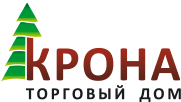 +7 921 746-69-35 Мстислав                                                      mstislav.krona35@yandex.ru                                             
https://msk.td-krona.ru/                       Лестничные ЭлементыНаименование продукцииПрофиль изделияСортЕд. изм.Цена за 1м3, руб.Цена за 1м3, руб.безналМебельный щит18*200-1200*800-6000мм 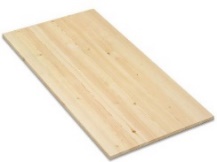 АВМ34200046200Мебельный щит28*200-1200*800-6000мм АВМ34200046200Мебельный щит40*200-1200*800-6000мм АВМ33900042900Брус80-100*80-100*2000-6000мм 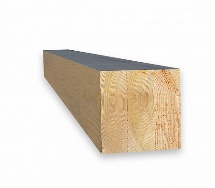 АВМ33900042900Брус120-140*120-140*2000-6000ммАВМ34050044550Брус150-230*150-230*2000-6000ммАВМ34200046200Брус240-250*240-250*2000-6000ммАВМ34400048400Наименование продукцииПрофиль изделияСортЕд.измеренияЦена за 1м3, руб.Цена за 1м3, руб.безналПлощадка40*200-1200*800-6000мм 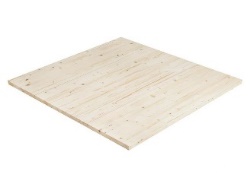 АВМ33900042900Ступени40*200-1200*800-6000мм 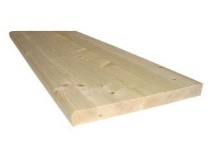 АВМ33900042900Тетива50*200-1200*800-6000мм 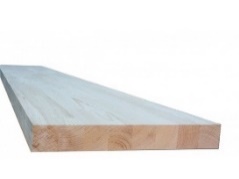 АВМ33900042900